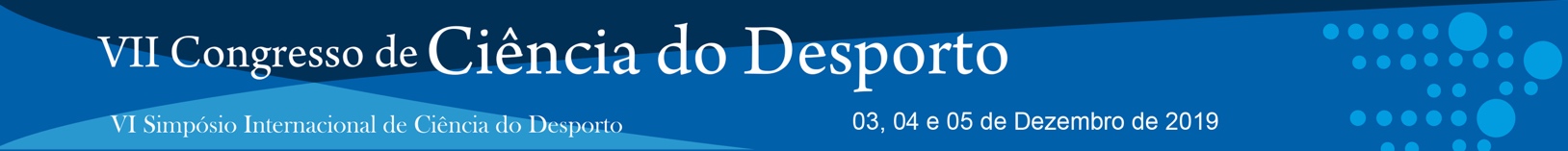 MODELO DE RESUMOANÁLISE DAS VARIÁVEIS FISIOLÓGICAS DURANTE PROTOCOLO DE TREINAMENTO DE ALTA INTENSIDADENome SOBRENOME, Nome SOBRENOME, Nome SOBRENOMEFaculdade de Educação Física – UNICAMP, Campinas, São Paulo, Brasile-mail: xxxxxxxx@zzzzzz.zzzIntrodução:aaa aaaaaaa aaaaaaaaa a aaa aaaaaa aaaaaa aaaaaa aaaaaa aaaaa aaaa aaaa aaa aaaaaa aaaaa aaaaaaaa aaaaaaaaaaa aaaaaaaaaaaaaaaa aaaaaaaaaaaaa aaaa aaaaaa aaa aaaaa aaaaaaa aaaaaaa aaaaaa aaaaaaaa aaa aaaaaaaaa aaaaa aaaaaaa aaaaa aaaaaa aaaaaaa aaaa aaaaaa aaaaaa aaaaa aaaaaa aaaaaa aaaaaaaaa aaaaa aaaaa aaaaa aaaa aaa aaaaa aaaaa aaaaa aaaa aaaaaaa aaaaaaaa aaaaaa aaaaaa aaaaa. Objetivos: aaaaaaa aaaaaa aaaaaa aaa aaaaaaaaaa aaaaa aaaaaaa a aaaa aaaa aaaa aaa aaaa aaaaaaa aaaaaaaaa aaaaaaaa aaaaaaaa aaaaaaaa aaaaaaaa aaaaaaaaaaa aaaaaaa aaaa aaaaa aaaaa aaaaa aaaaaa aaaaaaaa aaaaaaaa aaaaa aaaa aaaaaaaa. Metodologia: aaaaaaaa aaaa aaaa aaaa aaaa aa aaaaaaaa aaaaaaa aaaaaa aaaaaa aaaaaaa aaaaaaaaa aaaa aaaaaaaa aaaaaaa aaaaa aaaaaaa aaaaa aaaaaaaaaa aaaaaaaa aaaaaaaaaa aaaaaaaa aaaaaaaa aaaaaa aaaaaaaaaaaa aaaa aaaaaa aaaaaaaaaa aaaaaaa aaaaa aaaaaaa aaaaaaaaaa aaaaaaaaa aaaaaa aaaaa aaaaaa aaaaa aaaa aaaaaaaaa aaaa aaaaa aaaaaaa. aaaaaaaaaa aaaaaaaaa a aaa aaaaaa aaaaaa aaaaaa aaaaaaa aaaaaaaa aaaa aaaaa aaaaaaaaa aaaaaaaa aaaaaaaaaaa aaaaaaa aaaaaaaaa aaaaaa aaaaaaa aaaaaaaaaa a a aaaaaaaaaaaa aaaaaaaaaa aaaaaa aaaaa aaaaaaaa aaaaaaaaa aaaaaa aaaaa aaaaaaa aaaaaaa aaaaaa aaaaaaaaaaa aaaaa aaaaa aaa aaaaaa aaaaaa aaaaaaaa aaaaaaaaa a aaaaaaaaa aaaaaaa aaaaaaa. Resultados: aaaaaa aaaaa aaaaaa aaaaaaa aaaaaa aaaaaa aaaaaa aaaaa aaaaaaa aaaaa a aaa aaaaa aaaa aaa aaaaa aaaaa aaaa aaaaaa aaaaaaaaaa aaaaaa aaaaaa aaaaa aaaaa aaaaaaa aaaaaaaa aaa aaaa aaaa aaaaaa aaaaaaaaa aaaaaaaa aaaaaaaaaa aaaaaaaaa aaaaaaaaaa aaaaaaaa aaaaaaaa aaaaaaaa aaaaaa aaaaaaa aaaaaa aaaaaaaaaaaa aaaaaaaaaaaaaaa aaaaaaaa aaaaaaaaaaaaaaaaaa aaaaaaaaaaaaaa aaaaaaaaaaaa aaaaaaaaaa aaaaaaaaaa aaaaaaaaaaaa aaaaaaaaaaaaaa aaaaaaaaaaa aaaaaaaaaaaa aaaaaaaaaaaaa aaaaaaaa aaaaaaaaaaaa aaaaa aaaaaaa aaaaa aaaaaa aaaaa aaaaaa aaaaaaa aaaaaa aaaaaa aaaaaaaa aaaaaaa aaaaaaa aaaaaaaaa aaaaaaaaaaa aaaaaaaaaaa aaaaaaaaa aaaaaaa a aaaaa aaaaaa aaaaaaaaa aaaaaaaaaa aaaaaaaaa a aaa aaaaaa aaaaaa aaaaaa aaaaaaaaaaaaaaa aaaa aaaaaaaaaaaaaa aaaaaaaa aaaaaaaaaaa aaaaaaaaaaaaaaaa aaaaaaaaaaaaa aaaaaaaaaa aaaaaa aaaaaaa aaaaa aaaaaaa. Conclusões: aaaaaaaaaaaaaa aaaaaaaaaaaaaaaaa aaaaaaaaaa aaaaaaaa aaaaaaa aaaaa aaaaaaaaa aaaaaaaa aaaaa aaaaa aaaaa aaaaa aaaaa aaaaaaa aaaaaaa a aaaaaaa aaaaaaaa aaaaaaa aaaaa aaaaaa aaaaaa aaaaaa aaaaa aaaaaaaa aaaaaaa aaaaa a aaaaa aaa aaaa aaa aaaaa aaaa aaaaaaa aaaa aaaaa aa aaaaaa aaa aaaaa aaaa aaaa aaa aaaaaa aaa aaaaaaa aa aaaaaa aaaaaaaa aaaa aaaaaaa aaaaaa aaaaaaa aaaaaa aaa aaaaaa aaaaaa aaaa aaaaa aaaa aaaa aaaaa aaaaa aaaa aaaaaaaa aaaaa aaa aaaaaa aaaa aaaaaaaa aaaaa aaaaa aaaa aaaaa aaaaaa aaaaa aaaaa aaaaaaa aaa aaaaaaa aaaaaaa aaaaaaaa.Palavras chaves: (máximo três)